1. MotivateWhat is one of your favorite stories to tell about something hard to believe?Who won the ballgame after being far behindwhat the neighbors are up towhat the dog/cat/pet didguess who’s coming to dinnerthe person who you thought would die, got betteryou missed crashing into someone by inchesguess who/what I saw todaysomeone sent us moneywon the lotterymy infection went away2. TransitionSometimes God does something in our lives that is hard to believe.Miracles we read of in the Gospels, point to Jesus as God’s chosen Messiah.3. Bible Study3.1 Miracles Point to the MessiahListen for evidence of doubt.John 10:22-26 (NIV)  Then came the Feast of Dedication at Jerusalem. It was winter, 23  and Jesus was in the temple area walking in Solomon's Colonnade. 24  The Jews gathered around him, saying, "How long will you keep us in suspense? If you are the Christ, tell us plainly." 25  Jesus answered, "I did tell you, but you do not believe. The miracles I do in my Father's name speak for me, 26  but you do not believe because you are not my sheep.Note the setting for these verses and to whom is Jesus talking. During the Feast of Dedication – celebration of the rebuilding of the TempleIt was winterJesus is in the temple area, Solomon’s colonnadeSpeaking to Jewish leadersWhat was the question posed to Him; what did the Jews want to know? how long will you keep us in suspensetell us yes or no … are you the Christ, the MessiahHow did Jesus answer them? What two ways had Jesus sought to reveal who He was? I’ve already told youbut you didn’t believeyou’ve seen the miracles … that should be enoughWhy did they reject Him? they didn’t believe in what He said or didthey didn’t believe in who He claimed to bethey rejected Him because He claimed to be the Son of Godthey refused to accept that He was the Christ, MessiahHe didn’t fit what/who they expected the Messiah to beWhat can we learn about Jesus by looking at His miracles?His power and authorityHis love and compassionthey prove who He was/iswe should have the same compassionwe can depend on Him to work miracles in our livesWhy do some people find Jesus's miracles hard to believe? same as the Jewish leaders … cannot accept who He claims to bethink there’s no such things as miracleseverything must be explained rationally, logically, scientificallyreports of miracles in Scripture are just stories, believed by gullible primitivesJesus said these Jewish leaders were “not my sheep.”  What is true about those who are the “sheep” of Jesus?they hear Jesus’ voiceJesus knows themthey follow JesusHow can you learn to better hear Jesus’ voice and be one of Jesus’ “sheep”?daily reading God’s Wordcarefully thinking about what God has done, what God has saidapplying what you read to your lifetalk to God … be honest with Him about your doubts, fears, needspraise God for what He has doneworship, be in awe of Him for who He is, for His attributes3.2 Miracles Point to Jesus’ DivinityListen for a question of clarity.John 14:8-11 (NIV) 8  Philip said, "Lord, show us the Father and that will be enough for us." 9  Jesus answered: "Don't you know me, Philip, even after I have been among you such a long time? Anyone who has seen me has seen the Father. How can you say, 'Show us the Father'? 10  Don't you believe that I am in the Father, and that the Father is in me? The words I say to you are not just my own. Rather, it is the Father, living in me, who is doing his work. 11  Believe me when I say that I am in the Father and the Father is in me; or at least believe on the evidence of the miracles themselves.Note the setting for these verses. Disciples are gathered togetherJesus is explaining why he will be leaving themMentions going to the FatherPhillip asks “Show us the Father”Why did Jesus seem surprised Philip felt a need for such a request?you have seen meyou’ve been with me for a long timeif you’ve seen me, you have seen The FatherI am in the Father, the Father is in meeverything I say to you are not just my ownWhat kinds of things had Philip already seen that demonstrated the Father at work through Jesus?miracleshealingfeeding of large groupscompassion for individuals and large groupsfearlessness in confronting religious fakesWhat obstacles prevent many from accepting the truth of who Jesus is?don’t want to obey God’s commandsdon’t want to admit being a sinnerdon’t want to change a way of lifedon’t want to give up who you arewant to control your own life, not surrender to Jesus as LordJesus appealed to His miracles as proof of His oneness with the Father.  Why, how are they proof?the miracles are evidence that it is God who is doing the workthey are actions that are outside the natural laws of naturethey are supernaturalhealings, water to wine, demons cast out, storms calmed, small lunch multiplied3.3 Jesus Continues to Work MiraculouslyListen for an amazing promise.John 14:12-14 (NIV)   I tell you the truth, anyone who has faith in me will do what I have been doing. He will do even greater things than these, because I am going to the Father. 13  And I will do whatever you ask in my name, so that the Son may bring glory to the Father. 14  You may ask me for anything in my name, and I will do it.What is the unusual promise of Jesus in verse 12? you have seen my actions, my miraclesif you have faith in me … then you can/will do even greater things than theseHow is it that we can do even greater works than Jesus did?Because He was going to the Father. Jesus as a human was limited by time and space … When the Holy Spirit came He would be omnipresentGod’s power now dwells in every believerIt will still be God’s power at work, doing miraclesJesus states that He will do whatever we ask.  What are the qualifying statements concerning the effectiveness of our praying and Jesus’s work through us? whatever you ask (stated twice)ask in My name … in my authorityask so the Son may bring glory to the Fathermust ask within the will of GodConsider the  “name it and claim it” prayer philosophy sometimes based on this verseMotivated by greedYou too can drive a BMW if you have enough faithYou’ll never be sick again if you have enough faithWords are said to have power Thus if you need something, simply speak it into existence (just like God created the earth).So, what does it mean to pray “in Jesus name”?more than starting a prayer with “Dear Jesus …”more than ending a prayer with “ … In Jesus Name, Amen”it means we come before God with the authorization, the authority of the Name of Jesuswe come as His representativewe come asking for things that He would wantwe come making requests that are according to His willAssuming one has a relationship with Jesus, what might be examples of prayers where we are acting as Jesus’ representative and asking for God’s will?for salvation of a relative or acquaintanceprayer for government leadersprayer for “daily bread” (which could include health, safety, wisdom, etc.)prayer for restored relationshipsprayer for the outreach of the churchprayer for God’s power at work as the Gospel is preached around the worldApplication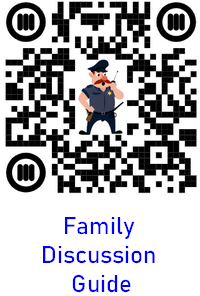 Confront doubt.If you struggle with believing miracles are possible, consider what your doubts might say about your belief in God. Be willing to trust that the all-powerful God is capable of doing the miraculous and things we cannot explain.Embrace the miracle in your life. The greatest miracle God performs is the spiritual transformation He carries out through Christ in the lives of those who put their faith in Him. Trust Christ and let Him work the miracle of making you a new person.Share the miracle. Let people see the miraculous work God has done in your life and be prepared to share that miracle with them. “But in your hearts regard Christ the Lord as holy, ready at any time to give a defense to anyone who asks you for a reason for the hope that is in you” (1 Pet. 3:15).Fallen Phrases Puzzle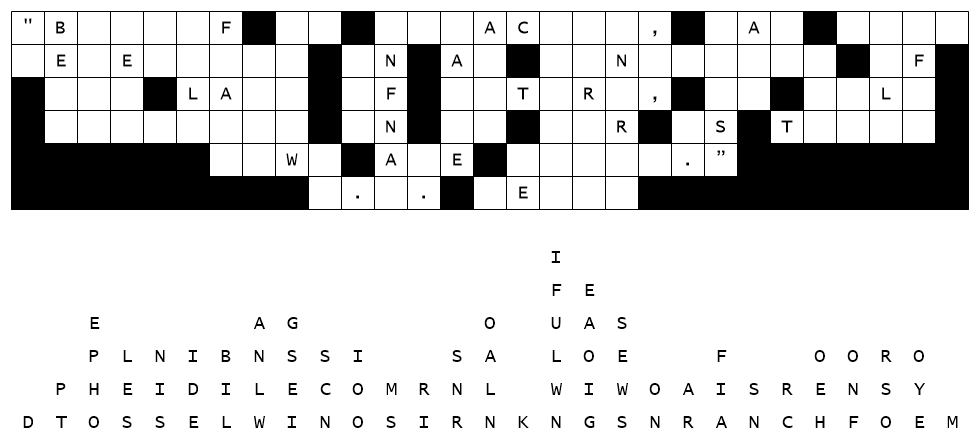 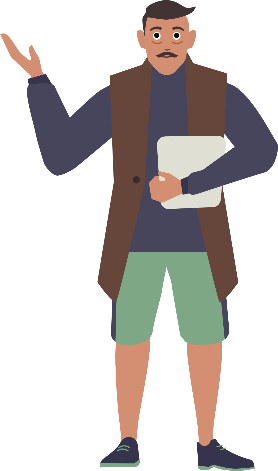 